Harmonogram odbioru odpadów komunalnych niesegregowanych z terenu gminy Tarnowo Podgórne w 2020r.NIERUCHOMOŚCI  ZAMIESZKAŁEW przypadku braku bezpośredniego dostępu do pojemnika z ulicy, pojemnik należy wystawić przed posesję nie później niż do godziny 730 w miejscu łatwo dostępnym tak, aby nie powodował utrudnień.W przypadku awarii sprzętu lub innych zdarzeń wywóz odpadów nastąpi w dniu następnym, po dniu przewidzianym w harmonogramie.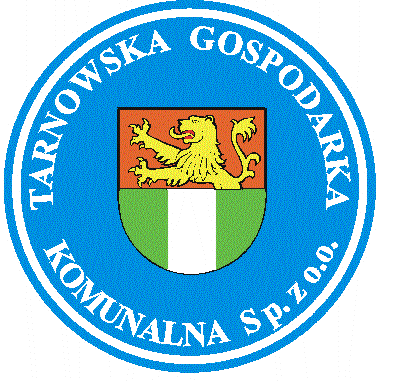 TARNOWSKA GOSPODARKA KOMUNALNA TP-KOM SP. Z O.O.TARNOWSKA GOSPODARKA KOMUNALNA TP-KOM SP. Z O.O.TARNOWSKA GOSPODARKA KOMUNALNA TP-KOM SP. Z O.O.TARNOWSKA GOSPODARKA KOMUNALNA TP-KOM SP. Z O.O.TARNOWSKA GOSPODARKA KOMUNALNA TP-KOM SP. Z O.O.TARNOWSKA GOSPODARKA KOMUNALNA TP-KOM SP. Z O.O.TARNOWSKA GOSPODARKA KOMUNALNA TP-KOM SP. Z O.O.TARNOWSKA GOSPODARKA KOMUNALNA TP-KOM SP. Z O.O.TARNOWSKA GOSPODARKA KOMUNALNA TP-KOM SP. Z O.O.TARNOWSKA GOSPODARKA KOMUNALNA TP-KOM SP. Z O.O.TARNOWSKA GOSPODARKA KOMUNALNA TP-KOM SP. Z O.O.TARNOWSKA GOSPODARKA KOMUNALNA TP-KOM SP. Z O.O.TARNOWSKA GOSPODARKA KOMUNALNA TP-KOM SP. Z O.O.Miejscowość/ ulicaMiesiącMiesiącMiesiącMiesiącMiesiącMiesiącMiesiącMiesiącMiesiącMiesiącMiesiącMiesiącMiejscowość/ ulicaIIIIIIIVVVIVIIVIIIIXXXIXIIChybyBaranowoOs. RubinoweChybyBaranowoOs. Rubinowe132710249236204181152913271024721519216301428 Przeźmierowo (część wschodnia)Baranowo – Budowlanych i Graniczna Przeźmierowo (część wschodnia)Baranowo – Budowlanych i Graniczna142811251024721519216301428112582262031711529GóraKokoszczyn GóraKokoszczyn 215291226112582262031711529122692372141821630Przeźmierowo (część zachodnia)Os. Ptasie ,  Wysogotowo   Przeźmierowo (część zachodnia)Os. Ptasie ,  Wysogotowo   2163013271226923721418216301327102482251931731RumianekJankowiceBatorowo RumianekJankowiceBatorowo 317311428132710248225193173114281125923620418SwadzimSadySwadzimSady72031721630142711258226203173114281226923721Tarnowo Podgórne - Ostatnia, Nowa, Piaskowa, 
  Wiśniowy Sad,  Stanisława Dorczyka, 
  Zachodnia, Narcyza Derdy, Rolna, Działkowa, 
  Kolorowa, Marianowska, Czereśniowa, Wesoła, 
  Spółdzielcza, Krótka, Daleka, Łąkowa, Łanowa,  
  Zbożowa, Rokietnicka, Kręta, Szkolna, Jasna, 
  Wąska, Przecznica, Kalinowa, 23 Października, 
  Malwowa, Konwaliowa, Słonecznikowa,
  Liliowa, Magnoliowa, Chabrowa, Żonkilowa,   Pl. Margaretek, Fiołkowa, Nasturcjowa, 
  Makowa, Krokusowa, Irysowa, Bławatkowa, 
  Tulipanowa, Modrakowa, Karolewska, Astrowa,
  Przebiśniegowa, Narcyzowa, Żurawinowa,  Ks. Cz. Niklewicza, Wł. Jeszke, ks. Z. Sasa, 
  Mediolańska, Rzymska, Wenecka, Florencka, 
  Turyńska, Okrężna, Cicha, Sasankowa, Sadowa,    
  Sportowa, Zielona, Wierzbowa, 27 Grudnia, 
  Gerberowa, Wrzosowa, Uprawna, Agrestowa, 
  Aroniowa, Sezamkowa, Jesienna, Licealna,  Zaściankowa, Jabłoniowa, Bolzańska,  
  Poznańska – parzyste  Tarnowo Podgórne - Ostatnia, Nowa, Piaskowa, 
  Wiśniowy Sad,  Stanisława Dorczyka, 
  Zachodnia, Narcyza Derdy, Rolna, Działkowa, 
  Kolorowa, Marianowska, Czereśniowa, Wesoła, 
  Spółdzielcza, Krótka, Daleka, Łąkowa, Łanowa,  
  Zbożowa, Rokietnicka, Kręta, Szkolna, Jasna, 
  Wąska, Przecznica, Kalinowa, 23 Października, 
  Malwowa, Konwaliowa, Słonecznikowa,
  Liliowa, Magnoliowa, Chabrowa, Żonkilowa,   Pl. Margaretek, Fiołkowa, Nasturcjowa, 
  Makowa, Krokusowa, Irysowa, Bławatkowa, 
  Tulipanowa, Modrakowa, Karolewska, Astrowa,
  Przebiśniegowa, Narcyzowa, Żurawinowa,  Ks. Cz. Niklewicza, Wł. Jeszke, ks. Z. Sasa, 
  Mediolańska, Rzymska, Wenecka, Florencka, 
  Turyńska, Okrężna, Cicha, Sasankowa, Sadowa,    
  Sportowa, Zielona, Wierzbowa, 27 Grudnia, 
  Gerberowa, Wrzosowa, Uprawna, Agrestowa, 
  Aroniowa, Sezamkowa, Jesienna, Licealna,  Zaściankowa, Jabłoniowa, Bolzańska,  
  Poznańska – parzyste  72141831731142812269237214181152913271024821Tarnowo Podgórne – Różana, Słoneczna, 
  Kwiatowa, Promienista, Szumin, Sowia, 
  Dobrej Inwestycji, Krucza, Pocztowa, Ogrodowa  Zb. Romaszewskiego (25 Stycznia), Fabryczna,  
  Ks. J. Bryzy, Chlebowa, Nad Strumykiem, 
  Owocowa,   Poznańska – nieparzysteTarnowo Podgórne – Różana, Słoneczna, 
  Kwiatowa, Promienista, Szumin, Sowia, 
  Dobrej Inwestycji, Krucza, Pocztowa, Ogrodowa  Zb. Romaszewskiego (25 Stycznia), Fabryczna,  
  Ks. J. Bryzy, Chlebowa, Nad Strumykiem, 
  Owocowa,   Poznańska – nieparzyste82251941811529132710248225192163014281225922Lusowo SierosławCeradz KościelnyLusowo SierosławCeradz Kościelny92362051921630142812259236203171152912261022LusówkoLusówko102472162031721529132610247214182163013271123Zabudowa wielorodzinna – Wspólnoty Mieszkaniowe (pojemniki 1100L)Zabudowa wielorodzinna – Wspólnoty Mieszkaniowe (pojemniki 1100L)310172431714212861320273101724281522295131926310172431714212841118252916233061320274111823